THE GENERAL MEETING OF THE PROJECT CONNECT COMMUNITY ADVISORY COMMITTEE  CONVENED
Thursday, March 9, 2023
ATP Office | Conference Room203 Colorado Street, Austin, TX 78701(with some members of the CAC participating via video conference)Members in Attendance:	 Members Absent:Awais Azhar – Chair					      Susana Almanza	Brianna Snitchler - Secretary 	Noe EliasKathryn Broadwater 	Theodore Fong	   Joao Paulo Connolly	Jeremy Hendricks	   Gretchen Flatau	Renee LopezMichael Gorse						        Susan Somers							Ephraim TaylorAttendees:Sam AlexanderBrandon CarrCourtney ChavezTony ElkinsHala FaridTerry HockensMiguel LopezPeter MullanEdna ParraJulie SmithMarla TorradoDottie WatkinsCALL TO ORDERThe Project Connect Community Advisory Committee convened in a regular meeting on Thursday, March 9, 2023.Chair Azhar called the Committee meeting to order at 5:08 PMLand Acknowledgement
Miguel Lopez read the Land Acknowledgement statement.Citizen CommunicationNo citizens shared comment at this time.Approval of MinutesApprove the minutes of the February 9, 2023, meeting of the Project Connect Community Advisory Committee.The minutes of the February 9, 2023 meeting were approved on a motion by Secretary Snitchler, seconded by Members Somers; confirmed with a unanimous vote (10-0).	Member Broadwater was not present on the dais.
Discussion Items
CapMetro CEO Introduction - Dottie Watkins, CapMetroDottie Watkins, President CEO CapMetro, provided a presentation on the Service Standards and Guidelines for CapMetro. The update was followed by a question and answer session.
 MetroRapid Update – Sam Alexander, CapMetro, Ken Sam Alexander, EDP for Experience and Engagement for CapMetro, and Ken Cartwright, Vice President of Structures and Facilities for CapMetro, provided an update on the MetroRapid. The presentation was followed by a question and answer session.New Timeline is 2025
Light Rail Implementation Community Engagement Update and Next Steps- Courtney Chavez, ATPCourtney Chavez, Senior Vice President of Equity & Community Partnership for ATP, provided an update on the Light Rail Implementation Community Engagement and Next Steps. The presentation was followed by a question and answer session.	Courtney Chavez has said ATP will participate in a discussion, next month, to offer all three options.Action Items
No Action Items were presented at this time.
Staff Updates
ATP Staff UpdatesCourtney Chavez, Senior Vice President of Equity & Community Partnership for ATP, provided an update on upcoming ATP community engagement opportunities and forums, as well as the new date and time of the ATP Board meeting (Wednesday, March 12, 2023 | 9:00 AM). The update was followed by a question and answer session. 
CapMetro Staff Updates
     No updates were provided at this timeCity of Austin Staff UpdatesNo updates were provided at this timeWorking Group/TAC UpdatesAnti-Displacement Working Group will suspend activity until the May meeting
Governance Working Group will invite Greg Canally to come and speak at a future time.Future Items
		Member Connolly requested a presentation on what is “risk” in the context of this projectMember Flatau requested, and Chair Azhar will address, the reappointment process and the term limits of the CAC members. ADJOURN
Chair Azhar adjourned the meeting at 7:00 PM without objection.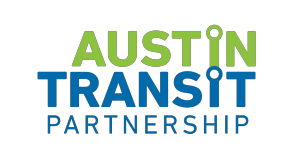 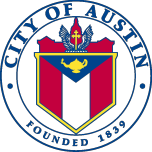 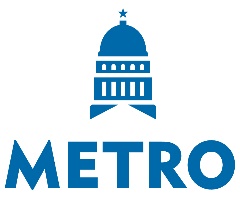 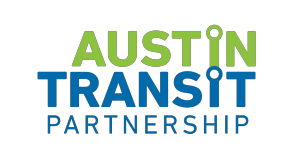 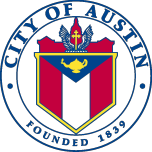 